Faculty Member Dr. NajlaFathi Abdel Rahman Data FormGeneral Information: General InformationQualifications: Education HistoryScientific Rank:Subjects studied: Teaching Courses:Activities and administrative work exercisedby: Administrative TasksMember of the Committee for Educational Affairs.Member of the Community Service Committee.You are published and scientific research at the university: Publication at the UniversityDevelopment of the kindergarten program at the Faculty of Science and Arts in Khoroura in the light of the experience of Finland.An evaluation study of the educational program in the Faculty of Science and Literature, from the point of view of education expertsScientific research published and you are outside the university: Publication outside the Universitya study to solve Problems Role Riyadh at The kingdom Arabic Saudi Arabia .Activities and administrative work exercised by: Administrative TasksMember of the Committee for Educational Affairs.Member of the Community Service Committee.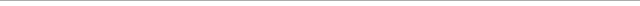 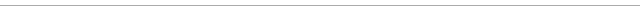 The nameNameNajlaFathi Abdul Rahman Al - ShimiSectionDepartmentEducation and kindergartensJob titleStaff positionAssistant ProfessorNationalityNationalityEgyptianphone numberPhone0543206611E-mailEmailnfelshimy@nu.edu.saGeneral SpecializationSpecializationpsychologySpecializationArea of ​​Specializationspecial breedingType of qualificationCertificateDateDateCountry obtainedCountrythe UniversityUniversityHow to get itStudy ThemeNotesNotePh.D.2013EgyptOf BeniSuefSearchingM.A.2010EgyptMonoufiaSearchingPostgraduate Diploma2001EgyptBanhaBachelor1999EgyptZagazigRankedTitleDateDateCountry obtainedCountrythe UniversityUniversityHow to get itStudy ThemeNotesNoteTeaching Assistant1999EgyptZagazigSearchingLecturer2010EgyptMonoufiaSearchingAssistant Professor2013EgyptMonoufiaSearchingCo-professorSubjectCourse NameSectionthe yearthe collegeEntrance to private educationSpecial Education2013Arabic Open UniversityIntegration into general education schools and classesSpecial Education2013Arabic Open UniversityIntroduction to learning difficultiesSpecial Education2013Arabic Open UniversityManagement and supervision in special educationSpecial Education2013Arabic Open UniversityChildhood problemsKindergarten2010-2013Institute to prepare kindergarten teachersDevelopment of technical, motor and physical skillsKindergarten2010-2013Institute to prepare kindergarten teachersThe psychology of giftedKindergarten2010-2013Institute to prepare kindergarten teachersGuidance and guidance of the childEducation and kindergartens2014Faculty of Science and Arts in BishuraPlay psychologyEducation and kindergartens2014Faculty of Science and Arts in BishuraSymposium in kindergartenEducation and kindergartens2014Faculty of Science and Arts in BishuraSocializationEducation and kindergartens2014Faculty of Science and Arts in BishuraEducational psychologyEducation and kindergartens2015-2016Faculty of Science and Arts in BishuraSupervisor of Psychological Counseling Unit, Faculty of Science and Administration, BishurahPsychologist .Speech Specialist.Educational SupervisorSignal Language Trainer.A trainer for the Bourget program.Intermediate Image Trainer...Member of the fourth - third - fifth - member of the internal audit team - member of the quality review teamParticipation in workshops (coach)- Workshop to diversify stimuli and motivate students in the field- Educational Evaluation Workshop for Field Students- Planning workshop for students in the field- The classroom management workshop for field students- Social intelligence and the art of power of influenceAl-Badr Crown Program for the evaluation of people with special needs from the Saudi Psychiatric Association with the Saudi German Hospital in Jeddah1. Course in speech, speech and speech disorders.2. Course in mental disability, (specialization).3. Course in the International Computer Driving License.4. A course in self-assessment and improvement plans in the quality of education and educational accreditation.5. Course in learning outcomes and curriculum maps in the quality of education and educational accreditation.6. A course in external auditing in the quality of education and educational accreditation.7. A course in the Stanford scale between the fifth picture.8. Course in active learning9. Make innovative promotion ways10. Scientific Publishing11. Electronic LibrarySupervising a series of seminars in the field of kindergartens such asInsistence in children and how to deal withThe effect of the maid on raising childrenAggression in childrenChildren fear of kindergarten and attachment to the motherChild theftJealousy of the child and its impact on his personalityHow to protect your child from sexual harassmentDevelop positive personality in the childAutism and how to deal with iArabic .English.Participated in the work of books including:1. Childcare.2. The parameters of Riyadh.3. Educating the community about disability.4. Emotional intelligence of the ordinary and the unusua.Certificates of AppreciationA number of certificates of appreciation from the Arab Open University in Riyadh.Certificate from Princess MashaelbintMuqrin bin Abdul Aziz.Certificate from the Institute of Imam Shati in Jeddah to prepare kindergarten teachers.Membership of committees